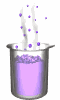 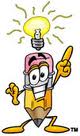 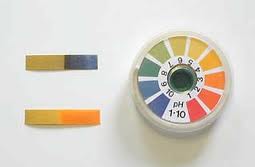 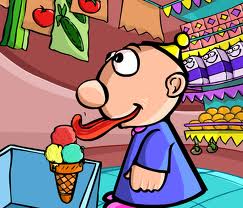 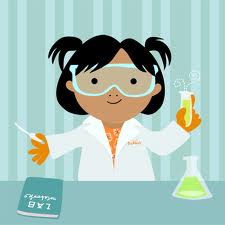 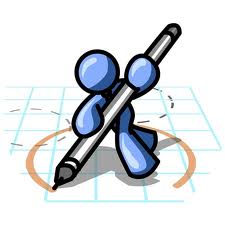 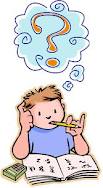 معلمة المادة : نورة العتيبي   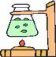 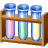 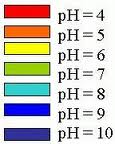 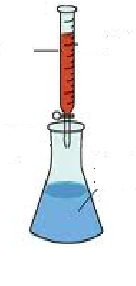 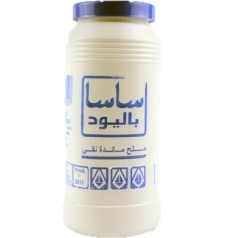 	معلمة المادة : نورة العتيبي   